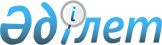 Об утверждении Правил управления бесхозяйными отходами, признанными решением суда поступившими в коммунальную собственностьРешение ХХV сессии маслихата города Алматы VI созыва от 13 декабря 2017 года № 185. Зарегистрировано Департаментом юстиции города Алматы 28 декабря 2017 года № 1442
      В соответствии с подпунктом 3) статьи 19-1 Экологического кодекса Республики Казахстан, маслихат города Алматы VI-го созыва РЕШИЛ:
      1. Утвердить прилагаемые Правила управления бесхозяйными отходами, признанными решением суда поступившими в коммунальную собственность.
      2. Аппарату маслихата города Алматы обеспечить государственную регистрацию настоящего решения в органах юстиции с последующим опубликованием в официальных периодических печатных изданиях, а также в Эталонном контрольном банке нормативных правовых актов Республики Казахстан и на официальном интернет-ресурсе.
      3. Контроль за исполнением настоящего решения возложить на председателя постоянной комиссии по развитию предпринимательства и коммунального хозяйства маслихата города Алматы Авершина К.В.
      4. Настоящее решение вступает в силу со дня государственной регистрации в органах юстиции и вводится в действие по истечении десяти календарных дней после дня его первого официального опубликования. Правила управления бесхозяйными отходами,
признанными решением суда поступившими в
коммунальную собственность  1. Общие положения
      1. Настоящие Правила управления бесхозяйными отходами признанными решением суда поступившими в коммунальную собственность города Алматы (далее – Правила), определяют порядок управления бесхозяйными отходами, признанными решением суда поступившими в коммунальную собственность города Алматы (далее – отходы).
      2. Передача отходов в коммунальную собственность осуществляется на основании судебного решения.
      3. Управление бесхозяйными отходами осуществляется акиматом города Алматы (далее – местный исполнительный орган). 
      4. Для целей управления отходами местным исполнительным органом создается комиссия из представителей заинтересованных структурных подразделений (далее – Комиссия).
      Органом по организации работ по управлению отходами является Управление природных ресурсов и регулирования природопользования города Алматы.
      5. Управление бесхозяйными отходами – это деятельность по оценке, учету, дальнейшему использованию, реализации, утилизации и удалению отходов. 2. Порядок управления бесхозяйными отходами, признанными
решением суда поступившими в коммунальную собственность
      6. Организация работы по безопасной утилизации и удалению невостребованных отходов осуществляется Управлением природных ресурсов и регулирования природопользования города Алматы с учетом рекомендаций Комиссии в соответствии с требованиями экологического законодательства Республики Казахстан за счет средств местного бюджета.
      7. Выбор поставщика услуг по утилизации и удалению отходов осуществляется в соответствии с законодательством Республики Казахстан о государственных закупках.
      8. Рекультивация территорий, на которых были размещены отходы, после реализации, утилизации, удаления отходов производится в соответствии с требованиями земельного законодательства Республики Казахстан. 3. Заключительные положения
      9. В процессе обращения с отходами соблюдаются требования, предусмотренные экологическим законодательством Республики Казахстан.
					© 2012. РГП на ПХВ «Институт законодательства и правовой информации Республики Казахстан» Министерства юстиции Республики Казахстан
				
      Председатель
XXV-й сессии маслихата
города Алматы VI-созыва

А. Толепов

      Секретарь
маслихата города Алматы
VI-созыва

К. Казанбаев
Утверждены
решением XXV сессии
маслихата города Алматы
VI созыва
от 13 декабря 2017 года
№ 185